ГОВЬСҮМБЭР АЙМГИЙН 2023 ОНЫ ХҮНИЙ ЭРХИЙН ТӨЛӨВ БАЙДЛЫН ТАЙЛАН2024.01.12НЭГДҮГЭЭР БҮЛЭГ. ХҮНИЙ ЭРХИЙГ ХАНГАХ ҮНДЭСНИЙ МЕХАНИЗМА.Хүний эрхийг хангах үндэсний механизмийг хэрхэн дэмжиж ажилласан мэдээлэл:Монгол Улсын Засгийн газрын хэрэг эрхлэх газрын Хүний эрхийг хангах Үндэсний хорооны 2023 оны 03 дугаар сарын 24-ний өдрийн  01 дүгээр тогтоолоор баталсан “Орон нутаг дахь хүний эрхийн төлөв байдлыг тайлагнах, илтгэх журам”-ын дагуу Хүний эрхийн төлөв байдлын тайланг бэлтгэлээ.Монгол Улсын Үндсэн хуулийн 16 дугаар зүйлд заасан Монгол Улсын иргэний үндсэн эрх, эрх чөлөөг хангах чиглэлээр төрийн болон төрийн бус байгууллагуудын үйл ажиллагааг дэмжин хамтран ажиллаж байна.Монгол Улсын Үндсэн хуулийн 16 дугаар зүйлийн 16.12, Иргэдээс төрийн байгууллага, албан тушаалтанд гаргасан өргөдөл, гомдлыг шийдвэрлэх тухай хуулийн 12 дугаар зүйлд заасны дагуу аймгийн иргэдийн Төлөөлөгчдийн Хурал, аймгийн Засаг дарга, Засаг даргын Тамгын газар, аймгийн Засаг даргын эрхлэх асуудлын хүрээний хэлтэс, агентлагууд нь байгууллага, аж ахуйн нэгж, иргэдээс өргөдөл, гомдол, санал, хүсэлтийг бичгээр, амаар, цахим сүлжээ, санал хүсэлтийн хайрцаг, иргэд олон нийттэй харилцах 11-11 төв болон 70543434 дугаарын нээлттэй утсаар хүлээн авч, холбогдох албан тушаалтанд танилцуулж, бүртгэл хяналтын картаар шийдвэрлэлтийн байдалд хяналт тавин, ажиллаж байна.Аймгийн Засаг даргад хандаж ирүүлсэн өргөдөл, гомдол, санал хүсэлтэд тусгагдсан асуудлыг ангилан авч үзвэл:Аймгийн Засаг даргад гэр хүсэх тухай 8 өргөдөл ирснийг судлан, шийдвэрлэж 3 иргэнд 6.5 сая төгрөгийн гэр олгож, 4 иргэнд гэр олгох боломжгүй талаар мэдэгдсэн. Мөн дэмжлэг хүссэн 27 иргэний өргөдлийг шийдвэрлэж, нийт 6.0 сая төгрөгийн дэмжлэгийг Засаг даргын зөвлөлийн хурлаар хэлэлцэн Засаг даргын нөөц хөрөнгөөс олгосон. Газрын асуудлаар ирүүлсэн 13 өргөдлийг хууль, журмын дагуу шийдвэрлэж ажилласан. Байрны асуудлаар дэмжлэг хүссэн 3 иргэний өргөдлийг шийдвэрлэж тус бүр 3.0 сая төгрөгийн дэмжлэг үзүүлсэн.Аймгийн Засаг даргад иргэдээс ирүүлсэн өргөдөл, гомдол, санал, хүсэлтийг хуулийн хугацаанд нь шийдвэрлэн ажиллаж байна. 4 дүгээр улирлын байдлаар хугацаа хэтрүүлж шийдвэрлэсэн өргөдөл, гомдол, санал, хүсэлт байхгүй байна.Сумдын Засаг дарга нарт нийт 334  өргөдөл ирсэн өмнөх оноос 215 өргөдлөөр өссөн бөгөөд төрлөөр нь ангилбал:Е-mongolia цахим системээр согтууруулах ундаа худалдах, түүгээр үйлчлэх тусгай зөвшөөрөл хүссэн 18 өргөдөл ирсэнг хугацаанд нь шийдвэрлэж хариуг хүргүүлж ажилласан.Говьсүмбэр аймгийн хэмжээнд “ХУРДАН” төрийн үйлчилгээний нэгдсэн 3 цэг Сүмбэр, Шивээговь, Баянтал сумын Засаг даргын Тамгын газарт байрлах оператор эрхтэй үйлчилгээний ажилтанууд нийт 6 цэгээр  төрийн үйлчилгээний шат дамжлагыг бууруулах, хүндрэл чирэгдэлгүй, түргэн шуурхай үйлчилгээг иргэдэд хүргэн  ажиллаж байна. (Аймгийн нутгийн удирдлагын ордон хуучнаар иргэдэд үйлчлэх төвийн байранд “ХУРДАН” цэг, аймгийн Нэгдсэн эмнэлэгт байрлах “ХУРДАН” цэг, Говьсүмбэр аймаг дахь Монгол шуудан ХХК-ийн байранд “ХУРДАН” цэг, Сүмбэр сумын Засаг даргын Тамгын газрын байранд “ХУРДАН” цэг – Оператор эрхтэй үйлчилгээний ажилтан, Шивээговь сумын Засаг даргын Тамгын газрын байранд “ХУРДАН” цэг – Оператор эрхтэй үйлчилгээний ажилтан, Баянтал сумын Засаг даргын Тамгын газрын байранд “ХУРДАН” цэг – Оператор эрхтэй үйлчилгээний ажилтан)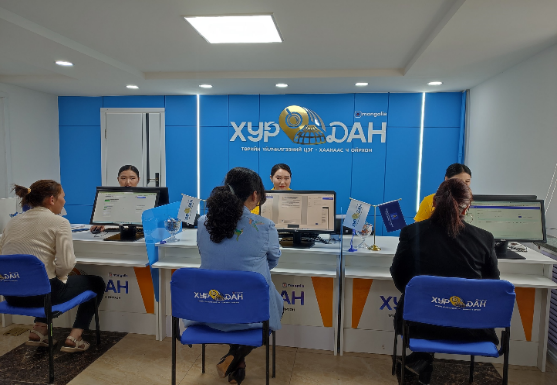 2023 онд хурдан цэгээс төрийн 35 байгууллагын 440 гаруй үйлчилгээг нэг дороос хурдан шуурхай авах боломжоор хангагдсан бөгөөл 55 төрлийн 5449 үйлчилгээг иргэдэд цахимаар хүргэсэн.Е-mongolia цахим бүртгэлийн системд Говьсүмбэр аймгийн 15 байгууллагын 61 төрлийн үйлчилгээг холбон иргэд цахимаар лавлагаа, тодорхойлолт авч байна.Төрийн цахим үйлчилгээний зохицуулалтын газрын харъяа Говьсүмбэр аймаг дахь Төрийн цахим үйлчилгээний хэлтсийг аймгийн Засаг даргын Тамгын газрын 1 давхарт 80мк2 талбай бүхий байраар хангаж, аймгийн Засаг даргын Тамгын газрын 20.0 сая төгрөгийн хөрөнгөөр засварлан ашиглалтад оруулсан. Мөн 2.1 сая төгрөгийн гадна дотор хаягжилтийг шинэчлэн, 29.0 сая төгрөгийн 6 нэр төрлийн тоног төхөөрөмжөөр хангасан. (Компьютер/иж бүрэн/ 5 ширхэг, Принтер/3 үйлдэлт/ 1 ширхэг, Notebook 1 ширхэг, Иргэний үнэмлэх уншигч 1 ширхэг, Дэлгэц тогтоогч 1 ширхэг, Дэлгэц салаалагч 2 ширхэг). Байгууллагын урсгал зардлыг аймгийн Засаг даргын Тамгын газрын төсвөөс шийдвэрлэж байна.Аймгийн Засаг даргын харьяа агентлаг, сумдын Засаг даргын Тамгын газрын төрийн байгууллагын дотоод удирдлагын нэгдсэн ERP систем нэвтрүүлэх ажлыг зохион байгуулж нийт 55 байгууллагын 481 төрийн албан хаагчдыг холбож, төрийн байгууллагын мэдээллийг дотоод удирдлагын системээр солилцох албан бичиг солилцооны дундын системийг (docx.gov.mn) нэвтрүүлж албан бичиг солилцон үйл ажиллагааг явуулж байна.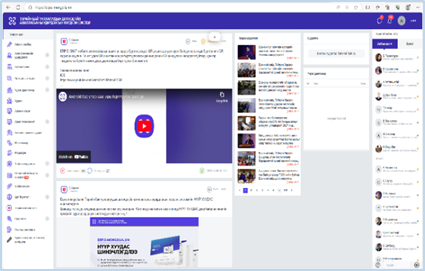 Говьсүмбэр аймгийн албан ёсны цахим хуудсыг шинэчлэн, аймгийн Засаг даргаас олгодог 3 тусгай зөвшөөрлийг цахимжуулж, 2021 онд 27, 2022 онд 30, 2023 онд 18 тусгай зөвшөөрлийг шинээр олгох болон сунгасан байна.Сум, орон нутагт ажиллахаар шилжин ирэх багш, эмч, төрийн албан хаагчдыг орон байраар хангах, дэмжлэг үзүүлэх зорилгоор 2023 оны орон нутгийн төсөвт 150.0 сая төгрөгийг тусган батласан. 2023 онд 13 багш, 2 эмчид 19.5 сая төгрөгийн түрээсийн дэмжлэг үзүүлсэн. Аймгийн хэмжээнд эрүүл мэндийн 5 байгууллага 14 эмч мэргэжилтнийг байгууллагын нийтийн байраар хангаж, байрны засварт 4.5 сая төгрөг зарцуулсан. Аймгийн Уул уурхайн жишиг сургууль Политехникийн коллежид орон нутагт ирж ажиллаж байгаа 48 багш ажилтан, Цагдаагийн хэлтэс 30 албан хаагч, Онцгой байдлын газар 12 албан хаагчийг тус тус амьдрах орон сууцаар хангаж байна. Орон сууцны 3 хувийн ипотекийн зээлэнд 2 албан хаагч хамрагдсан.2024 оны орон нутгийн төсөвт орон нутгийн өмчийн 15 айлын орон сууцыг засварлаж, төрийн албан хаагчдыг байраар хангах зорилгоор 357.8 сая төгрөгийг тусган батлуулсан.Аймгийн төвд 12 дугаар сараас эхлэн тус бүр 12 хүний суудалтай 2 автобусаар ахмад настан, хөгжлийн бэрхшээлтэй иргэн, хүүхэд сурагчдад үнэ төлбөргүйгээр үйлчилгээ үзүүлж эхэлсэн. Б. Хүний эрх, эрх чөлөөг хангах чиглэлээр Хүний эрхийн Үндэсний комисс, төрийн бус байгууллага, хувийн хэвшлийн аж ахуйн нэгж байгууллагуудтай ажилласан сайн туршлага: Аймгийн хэмжээнд бүртгэгдэж буй гэмт хэрэг, зөрчилтэй тэмцэх, бууруулах, шалтгаан нөхцөлийг тогтоох зорилгоор “Амар амгалан Говьсүмбэрийн төлөө” криминологийн судалгааг Монголын криминологичдын холбоогоор гүйцэтгүүлж байна. Тус ажлын хүрээнд Говьсүмбэр аймгийн хэмжээнд 2006-2022 /2022 оны 1, 2 дугаар улирал/ онуудад бүртгэгдсэн гэмт хэрэгт криминологийн судалгаа хийгдэж байгаа бөгөөд тус судалгааны үр дүнд аймгийн хэмжээнд гэмт хэрэг, зөрчлийг бууруулахад оновчтой арга барилыг нэвтрүүлэх давуу талууд бий болж байгаа юм.Монголын Хуульчдын холбоотой хамтран жил бүр зохион байгуулдаг “Хуульчийн про боно өдөр-2023” арга хэмжээг 2023 оны 05 дугаар сарын 01-ны өдөр зохион байгуулж, 246 иргэнд хууль, эрх зүйн зөвлөгөө өгч ажилласан. 	2023 онд Төрийн албан хаагч болон иргэдийн хууль, эрх зүйн мэдлэгийг дээшлүүлэх зорилгоор Авлигатай тэмцэх газар, Хэрэглэгчийн эрхийг хамгаалах нийгэмлэг, Хүний Эрхийн Үндэсний Комиссын Говьсүмбэр аймаг дахь мэргэжилтэнтэй хамтран Хөдөлмөрийн тухай хууль, Авлигын эсрэг хууль, Хэрэглэгчийн эрхийг хамгаалах тухай хууль, Өрсөлдөөний тухай хууль, Хүний эрхийн тухай ойлголт ба хандлага, Хүний эрх ба Жендер, Согтууруулах ундааны эргэлтэд хяналт тавих, архидан согтуурахтай тэмцэх тухай хууль, Цахим хөгжлийн багц хууль сэдвээр сургалтыг 60 удаа зохион байгуулж, 2526 иргэнийг хамруулсан. 	Хууль зүйн туслалцааны төвийн Говьсүмбэр аймаг дахь улсын өмгөөлөгчийг аймгийн Засаг даргын Тамгын газарт ажлын өрөөгөөр хангаж, иргэд, үйлчлүүлэгчдийн нууцлалыг хадгалах боломжийг бүрдүүлсэн. Хууль зүйн туслалцааны төвийн өмгөөлөгчийн ажиллах нөхцөлийг бүрдүүлэх чиглэлээр бичиг хэргийн зарлыг аймгийн Засаг даргын Тамгын газрын зардлаас олгож байгаа бөгөөд 2023 онд 182,000 төгрөгийн бичиг хэргийн хэрэгслээр хангасан байна.(бичгийн цаас, принтерийн хор). Мөн аймгийн Засаг даргын Тамгын газраас интернэтийг шийдвэрлэж, тасралтгүй байдлыг ханган ажиллаж байна.Засгийн газрын 2022 оны “Хувийн хэвшил, мэргэжлийн төрийн бус байгууллагаар гүйцэтгүүлэх ажил, үйлчилгээний талаар авах зарим арга хэмжээний тухай” 340 дүгээр тогтоол, Засгийн газрын 2023 оны 06 дугаар сарын 07-ны өдрийн 24 дүгээр хуралдааны тэмдэглэлийн хүрээнд аймгийн хэмжээнд үйл ажиллагаа явуулж байгаа 1 хувийн хэвшил, 1 төрийн бус байгууллагаар 15.1 сая төгрөгийн 6 ажил, үйлчилгээг гүйцэтгүүлсэн. Үүнд: Аймгийн Аялал жуулчлалын холбоотой 1 сая төгрөгийн гэрээ байгуулж жуулчдыг орон нутагт татах, зочлох үйлчилгээний чанар хүртэмжийг сайжруулахаар хамтран 2 арга хэмжээг зохион байгуулсан.Газрын хэмжилт, зураглалын ажлыг орон нутагт салбар байгуулан ажиллаж байгаа Геодизийн тусгай зөвшөөрөлтэй Климакс референс ХХК-аар 12.0 сая төгрөгөөр гүйцэтгүүлэн, хамтран ажиллаж 1294 нэгж талбарын судалгааг гаргаж захиалгат 900 нэгж талбарын судалгааг гаргахаас цахимаар 300 нэгж талбарт хянан баталгааг хийсэн.Авто зам, цахилгаан хангамжийн дэд бүтэц, камержуулалтын хөрөнгө оруулалтын ажлууд дээр мэргэжлийн инженер, аж ахуйн нэгжээр байгуулан захиалагчийн хяналтыг хэрэгжүүлсэн. 2023 онд 4 иргэн, аж ахуйн нэгжээр хяналтын ажлыг гүйцэтгүүлсэн. Захиалагчийн хяналтын зардалд 2,1 сая төгрөг олгосон.ХОЁРДУГААР БҮЛЭГ. ХҮНИЙ СУУРЬ ЭРХИЙГ ХАНГАСАН ҮЙЛ АЖИЛЛАГААА. Хүний хувийн эрх чөлөө:Амьд явах эрх:“Монгол Улсын иргэн амьд явах эрхтэй. Монгол Улсын Эрүүгийн хуульд заасан онц хүнд гэмт хэрэг үйлдсэний учир шүүхийн хүчин төгөлдөр тогтоолоор ялын дээд хэмжээ оногдуулснаас бусад тохиолдолд хүний амь нас бусниулахыг хатуу хориглоно.” (Монгол Улсын Үндсэн хуулийн Арван зургадугаар зүйлийн 1 дэх хэсэг) “Хүн бүр амьд явах, эрх чөлөөтэй байх, халдашгүй дархан байх эрхтэй...” (Хүний эрхийн Түгээмэл Тунхаглалын 3 дугаар зүйл)Эрүүл мэндийн бүртгэл мэдээллийн Hinfo3.0 программ дээр төрсөн эх хүүхдийн мэдээллийг тухай бүр  оруулж  мэдээллийн сан үүсгэж байна.Аймгийн хэмжээнд 2023 онд 341 эх төрж, 343 хүүхэд мэндэлсэн. Амьгүй төрөлт  бүртгэгдээгүй.Гэрийн төрөлт нэг бүртгэгдсэн. Жирэмсний хяналтад шинээр 264 эх хамрагдаж, эхний 3 сартай жирэмсний эрт үеийн хяналтад 245 жирэмсэн хамрагдаж эрт үеийн хяналт 92.8 хувь, хожуу хяналт 7.2 хувь байна.  Аймгийн хэмжээнд 2023 онд 0-1 насны эндэгдэл 3 бүргтгэгдэж 1000 амьд төрөлтөд 8.7 ногдож байна. 1-5 хүртэлх насны хүүхдийн эндэгдэл бүртгэгдээгүй.  Говьсүмбэр аймгийн Цагдаагийн хэлтэст 2023 онд иргэн, хуулийн этгээдээс 1175 гомдол, мэдээлэл хүлээн авч шалгаснаас 321 буюу 27.3 хувь нь гэмт хэргийн шинжтэй, 854 буюу 72.7 хувь нь зөрчлийн шинжтэй гомдол мэдээлэл байна. Бүртгэгдсэн гомдол мэдээллийг өмнөх үетэй харьцуулахад хүлээн авсан нийт гомдол мэдээлэл 46-аар буюу 3.8 хувиар буурсан. Нийт 1175 гомдол мэдээлэл хүлээн авч шалгаснаас  1152 буюу 98 хувийг шийдвэрлэжээ. 2023 онд нийт 139 гэмт хэрэг бүртгэгдсэн нь урд оны мөн үеэс 4-өөр буюу 2.8 хувиар буурсан үзүүлэлттэй байна. Хүнд гэмт хэрэг 18 бүртгэгдсэн нь урд оны мөн шеэс 4-өөр буюу 18.2 хувиар буурч, хөнгөн гэмт хэрэг 121 бүртгэгдсэн нь урьд оны мөн үетэй нэг түвшинд байна. Гэмт хэргийн илрүүлэлт 70 хувь буюу урд оны мөн үеэс 4.5 хувиар өссөн байна. Гэмт хэргийн улмаас 7 хүн нас барсан нь 2 дахин, 83 хүн гэмтсэн нь өмнөх оноос 2-оор буюу 2.5 хувиар өссөн үзүүлэлттэй байна. Хүний амьд явах эрхийн эсрэг гэмт хэрэг 1 бүртгэгдсэн нь өмнөх оны мөн үеэс 1-ээр буурсан байна.Шүүхэд гомдол гаргах эрх, өмгөөлүүлэх, өөрийгөө өмгөөлөх, хууль зүйн туслалцаа авах эрх:“Монгол Улсын хууль, олон улсын гэрээнд заасан эрх, эрх чөлөө нь зөрчигдсөн гэж үзвэл уул эрхээ хамгаалуулахаар шүүхэд гомдол гаргах, бусдын хууль бусаар учруулсан хохирлыг нөхөн төлүүлэх, өөрийн болон гэр бүлийн гишүүд, эцэг эх, үр хүүхдийнхээ эсрэг мэдүүлэг өгөхгүй байх, өөрийгөө өмгөөлөх, хууль зүйн туслалцаа авах, нотлох баримтыг шалгуулах, шударга шүүхээр шүүлгэх, хэргээ шүүх ажиллагаанд биеэр оролцох, шүүхийн шийдвэрийг давж заалдах, уучлал хүсэх эрхтэй. Өөрөө өөрийнхөө эсрэг мэдүүлэг өгөхийг шаардах, мэдүүлэг гаргуулахаар шахалт үзүүлэх, хүч хэрэглэхийг хориглоно. Гэм буруутай нь хуулийн дагуу шүүхээр нотлогдох хүртэл хэнийг ч гэмт хэрэг үйлдсэн гэм буруутайд тооцож үл болно. Гэм буруутны ял зэмлэлийг түүний гэр бүлийн гишүүд, төрөл саданд нь халдаан хэрэглэхийг хориглоно”(Монгол Улсын Үндсэн хуулийн Арван зургадугаар зүйлийн 14 дэх хэсэг)Говьсүмбэр аймагт сум дундийн Эрүүгийн хэргийн анхан шатны шүүх, сум дундийн Иргэний хэргийн анхан шатны шүүх, Захиргааны хэргийн анхан шатны шүүх, Эрүү, иргэний хэргийн давж заалдах шатны шүүх шүүх эрх мэдлийг хэрэгжүүлэн ажиллаж байна.Говьсүмбэр аймаг дахь сум дундын Эрүүгийн хэргийн анхан шатны шүүх нь 2023 онд нийт 150  хүнд холбогдох 122  эрүүгийн хэрэг хүлээн авсан. Үүнээс 132 хүнд холбогдох 109 хэрэг шийдвэрлэсэн. 7 хүнд холбогдох 4 хэргийг прокурорт буцаасан. Мөн 319 хүнд холбогдох 308 зөрчлийн материал хүлээн авч шийдвэрлэсэн байна.Говьсүмбэр аймаг дахь сум дундын Иргэний хэргийн анхан шатны шүүх нь 2023 онд 398 нэхэмжлэл хүлээн авч 303 хэргийг шийдвэрлэсэн байна. Үүнээс Иргэний хэрэг шүүхэд хянан шийдвэрлэх тухай хуулийн 74 дүгээр зүйлд зааснаар буюу хялбаршуулсан журмаар 212 хэргийг шийдвэрлэсэн байна. Үлдсэн 91 хэргийг  Иргэний хэрэг шүүхэд хянан шийдвэрлэх тухай хуулийн 74 дүгээр зүйлд зааснаар шийдвэрлэсэн байна.Говьсүмбэр аймаг дахь Захиргааны хэргийн анхан шатны шүүх нь тус онд шинээр 8 нэхэмжлэл хүлээн авч, өмнөх оны үлдэгдэл 5 хэргээс 11 хэргийг шийдвэрлэсэн байна.Говьсүмбэр аймаг дахь Эрүү, иргэний хэргийн давж заалдах шатны шүүх нь 2023 онд эрүүгийн 24 хэрэг хүлээн авч, 24 хэргийг, зөрчлийн 3 хэрэг хүлээн авч 3 зөрчлийн хэргийг тус тус шийдвэрлэсэн байна. Эрүү, иргэний хэргийн давж заалдах шатны шүүх хүлээн авсан 24 хэргээс 4 хэргийг хэлэлцэхгүй буцааж, 19 хэргийн гомдол, эсэргүүцлийг хэрэгсэхгүй болгож, анхан шатны шүүхийн шийдвэрийг хэвээр үлдээж, 7 хэргийн анхан шатны шүүхийн шийтгэх тогтоолд өөрчлөлт оруулж шийдвэрлэсэн  байна.Харин иргэний 8 хэрэг хүлээн авч, үүнээс 4 хэрэгт анхан шатны шүүхийн шийдвэрийг хэвээр үлдээж, 4 хэргийн шийдвэрт өөрчлөлт оруулж шийдвэрлэсэн байна.2023 онд  аймгийн Хууль зүйн туслалцааны төвөөс эрүүгийн гэмт хэрэгт холбогдсон 34 хэргийн 36 хүнд өмгөөллийн туслалцаа үзүүлж, үүнээс 26 хэргийн 26 хүнд холбогдох хэргийг шүүхээр эцэслэн шийдвэрлүүлсэн. Насанд хүрээгүй 1 хохирогчийн 1 хэрэгт  өмгөөллийн туслалцаа үзүүлсэн. Шүүхийн өмнөх шатанд өсвөр насны 2 хүний 2 хэрэг, 2 хэргийн 3 гэрчид холбогдох хэрэгт туслалцаа үзүүлсэн байна. Давхардсан тоогоор 205  иргэнд хуулийн зөвлөгөө өгч ажилласан. Шашин шүтэх, эс шүтэх эрх чөлөө:“Шашин шүтэх, эс шүтэх эрх чөлөөтэй”(Монгол Улсын Үндсэн хуулийн Арван зургадугаар зүйлийн 15 дэх хэсэг)“Хүн бүр чөлөөтэй бодож сэтгэх, шашин шүтэх, эс шүтэх эрхтэй. Энэхүү эрхэнд шашин буюу шүтлэгээ өөрчлөх эрх чөлөө, бие даан буюу бусадтай хамтран нийтийн өмнө болон хувийн журмаар хичээл заах, хурал мөргөл хийх, шашны хийгээд зан үйлийн ёслол үйлдэх зэргээр шашин буюу шүтлэгээ номлох эрх чөлөө багтана”(Хүний эрхийн Түгээмэл Тунхаглалын 18 дугаар зүйл)Говьсүмбэр аймгийн хэмжээнд холбогдох хууль, журмын дагуу зөвшөөрөл авч үйл ажиллагаа явуулж байгаа сүм -1 (Баянзүрх алтат баптист), хийд-1 (Зүүн жанжин Чойр хийд) байна. Аймгийн иргэдийн Төлөөлөгчдийн Хурлын даргын 2023 оны 05 дугаар сарын 17-ны өдрийн 42 дугаар захирамжаар ажлын хэсэг томилогдож аймгийн нутаг дэвсгэрийн хэмжээнд үйл ажиллагаа явуулж байгаа сүм, хийдүүдэд хяналт, шалгалтын ажлыг зохион байгуулсан.Тус ажлын хүрээнд холбогдох хууль, журмын дагуу хяналт шалгалтын ажлыг зохион байгуулахад үйл ажиллагаа явуулах зөвшөөрөл авч байгаагүй христийн шашны 6 цуглааныг илрүүлж, үйл ажиллагаа явуулахыг нь зогсоосон.Мэдээлэл хайх, хүлээн авах эрх:“Төр, түүний байгууллагаас хууль ёсоор тусгайлан хамгаалбал зохих нууцад хамаарахгүй асуудлаар мэдээлэл хайх, хүлээн авах эрхтэй. Хүний эрх, нэр төр, алдар хүнд, улсыг батлан хамгаалах, үндэсний аюулгүй байдал, нийгмийн хэв журмыг хангах зорилгоор задруулж үл болох төр, байгууллага, хувь хүний нууцыг хуулиар тогтоон хамгаална”(Монгол Улсын Үндсэн хуулийн Арван зургадугаар зүйлийн 17 дахь хэсэг) Аймаг орон нутгаас зохион байгуулж буй ажил, арга хэмжээний талаарх мэдээллийг иргэдэд цаг алдалгүй хүргэх үүднээс орон нутгийн хэвлэл мэдээллийн байгууллагуудын үйл ажиллагааг дэмжих, мэдээллийн ил  тод байдлыг хангах чиглэлээр FM-радио -1, студи -1, Хэвлэл, эх бэлтгэлийн үйл ажиллагаа явуулж байгаа – 3 иргэн, аж ахуйн нэгж, МҮОНРадиагийн сурвалжлагч -1, МҮОНТ, ТҮ-9 телевизийн бие төлөөлөгч -1 тус тус ажиллаж байна.2023 онд орон нутгийн Говьсүмбэр телевизтэй 3.0 сая төгрөгийн гэрээ байгуулан  2 шууд лайв, 10 видео контентыг бэлтгэн давхардсан тоогоор 10916 иргэнд мэдээллийг хүргэсэн.  МҮОНРадиогийн төлөөлөгчтэй 1.0 сая төгрөгийн гэрээ байгуулан, орон нутгийн цаг үеийн мэдээ мэдээллээр сурвалжлага бэлтгэн  МҮОНРНэвтрүүлэгт явуулан 10 удаагийн ярилцлагыг 2 удаагийн давтамжтай хүргэж ажилласан байна.“Боржигин өв соёл, ёс уламжлал”-аа түгээн дэлгэрүүлэх, сурталчлах зорилгоор “Боржигин”-ны өв соёл, зан заншлыг харуулсан телевизийн нэвтрүүлэг арга хэмжээ зохион байгуулж, “Ийгл телевиз”-тэй хамтран ажилласан. Энэхүү нэвтрүүлгээр Боржигин өв соёл уламжлалын талаар сурталчлан таниулах, “Санчир гарагийн зочин” нэвтрүүлэг бэлтгэн аймгийн Засаг дарга оролцсон. Мөн 2023 оны үйл ажиллагааны тайлан танилцуулга, цаг үеийн асуудлаар мэдээ, мэдээлэл бэлтгэн хүргэсэн.2023 онд иргэдийн хууль, эрх зүйн мэдлэг боловсролд зориулан 46 сургалт, нөлөөллийн арга хэмжээ зохион байгуулж, 6256 иргэнийг хамруулсан. Монгол Улсын Засгийн газрын 2018 оны 50 дугаар тогтоолоор батлагдсан “Бүх нийтийн эрх зүйн боловсролыг дээшлүүлэх үндэсний хөтөлбөр”-ийн хүрээнд Сүмбэр сумын Засаг даргын Тамгын газарт шинээр эрх зүйн хөтөч булан байгуулагдаж 1760 иргэнд, Шивээговь сумын иргэдэд үйлчлэх төвд эрх зүйн хөтөч ажиллаж 150 иргэнд, Хууль зүйн туслалцааны төвийн өмгөөлөгч 205 иргэнд, аймгийн Засаг даргын Тамгын газрын Хууль, эрх зүйн хэлтсээс 477 иргэнд хууль зүйн анхан шатны  зөвлөгөө, мэдээлэл өгч ажилласан.Эрүүл мэндийн салбарын хүрээнд Нийгмийн эрүүл мэндийн үндэсний төвтэй хамтран “КОВИД-19 цар тахлын нөхцөлд хүн амын дасан зохицох байдлыг бэхжүүлэх нь” сэдэвт сургалт зохион байгуулж 65 иргэнийг хамруулсан. Коронавируст халдвар /Ковид-19/-ын цар тахлаас сэргийлэх, вакцинжуулалт, дархлаа дэмжих, гэрийн нөхцөлд ариутгал халдваргүйтгэл хийх заавар, Томуу, томуу төст өвчнөөс урьдчилан сэргийлэлт, Амны хаалтыг хэрхэн сонгох вэ, Томуугаас уламжлалт аргаар сэргийлье, Улирлын томуугийн вакцин гэж юу вэ, Гарын ариун цэврийг хангах зөвлөмж мэдээ, www.gsa.surgaltsurtalchilgaa.mn цахим хуудас болон олон нийтийн сүлжээгээр 8 удаагийн мэдээ, мэдээлэл, сурталчилгаа түгээж,  2600 хүнд мэдээлэл хүргэсэн байна.Сайн дурын даатгалын хамрагдалтыг нэмэгдүүлэх зорилгоор хөдөөгийн багуудын өдөрлөг, зах худалдааны төв, олон нийтийн үйлчлүүлдэг томоохон дэлгүүрүүдэд хууль тогтоомжийн сурталчлан, гарын авлага тараах, цахим хуудсаар болон утсаар 470 иргэдэд мэдээлэл өгч ажилласан. Үүний үр дүнд сайн дурын даатгалд шинээр 246 иргэн даатгуулж, сайн дурын даатгалд хамрагдагсдын тоо 18.6 хувиар нэмэгдсэн. Үүнээс сайн дурын даатгалд хамрагдсан 63 малчин байна. Хүнс, хөдөө аж ахуйн салбарын үйлдвэрлэл, үйлчилгээ эрхлэгчдийг мэргэжлийн болон технологийн мэдээлэл хүргэх нийт 9 удаагийн сургалт, нөлөөллийн арга хэмжээг зохион байгуулж, 131 иргэн, 61 аж ахуйн нэгжийг хамруулсан. Аймгийн үзэсгэлэн худалдааг 2 удаа зохион байгуулж, улсын хэмжээний үзэсгэлэн худалдаанд 1 удаа 5 үйлдвэрлэгчийг оролцуулсан. Технологийн сургалт 3, цахим сургалт 2, эрхзүйн болон стандартын сургалт 1, үзүүлэх сургалт 2, орон нутагт үзэсгэлэн худалдааг  тус тус зохион байгуулж, 131 иргэн, 61  аж ахуйн нэгжийн үйлдвэрлэл, үйлчилгээ эрхлэгчийг хамруулсан.Чөлөөтэй зорчих эрх:“... улсынхаа нутаг дэвсгэрт чөлөөтэй зорчих, түр буюу байнга оршин суух газраа сонгох, гадаадад явах, оршин суух, эх орондоо буцаж ирэх эрхтэй. Гадаадад явах, оршин суух эрхийг үндэсний болон хүн амын аюулгүй байдлыг хангах, нийгмийн хэв журмыг хамгаалахын тулд зөвхөн хуулиар хязгаарлаж болно.” (Монгол Улсын Үндсэн хуулийн Арван зургадугаар зүйлийн 18 дахь хэсэг) “Аль нэг улсын нутаг дэвсгэрт хууль ёсоор байгаа аливаа хүн тухайн нутаг дэвсгэрийн дотор чөлөөтөй шилжин явах, оршин суух газраа чөлөөтөй сонгох эрхтэй.” “Хэний ч эх орондоо ирэх эрхийг дур мэдэн хасч болохгүй.” (Иргэний болон улс төрийн эрхийн тухай олон улсын пактын 12 дугаар зүйлийн 1, 4 дэх хэсэг)2023 онд Говьсүмбэр аймагт нийт 509 иргэн, 8 аж ахуйн нэгж шилжин суурьшсанаас Улаанбаатар хотоос 149 иргэн, 8 аж ахуйн нэгж шилжин ирсэн бол 360 иргэн өөр аймаг, сумаас шилжин ирсэн байна.Шилжин суурьшсан 15 төрийн албан хаагчид орон нутгийн төсвөөс 19.5 сая төгрөгийн түрээсийн дэмжлэг олгож, 90 төрийн албан хаагчийг албаны байраар хангасан. Мөн 3 иргэнд ипотекийн 3-6 хувийн зээл, 6 иргэнд Хөдөлмөр эрхлэх сангаас 366 сая төгрөгийн зээл тус тус олгосон. Шилжин суурьшсан 1 аж ахуйн нэгжийг орлогын албан татвараас 100 хувь чөлөөлсөн.Цахим гадаад паспортыг 2023 оны 03 дугаар сарын 01-ны өдрөөс иргэдэд олгож эхлэсэн бөгөөд 2023 онд нийт 2545 иргэнд гадаад паспортын үйлчилгээг үзүүлсэнээс цахим гадаад паспортыг 1781, шинээр гадаад паспорт захиалсан 921, дахин захиалсан 1624 иргэн байна. Итгэл үнэмшилтэй байх, үзэл бодлоо чөлөөтэй илэрхийлэх, үг хэлэх эрх:“Итгэл үнэмшилтэй байх, үзэл бодлоо чөлөөтэй илэрхийлэх, үг хэлэх, хэвлэн нийтлэх, тайван жагсаал, цуглаан хийх эрх чөлөөтэй. Жагсаал, цуглаан хийх журмыг хуулиар тогтооно”(Монгол Улсын Үндсэн хуулийн Арван зургадугаар зүйлийн 16 дахь хэсэг) “Хүн бүр өөрийн үзэл бодолтой байх, түүнийгээ чөлөөтэй илэрхийлэх эрхтэй; энэхүү эрхэнд үзэл бодлоо ямар ч хорио саадгүй баримтлах эрх чөлөө, үзэл санаа, мэдээллийг улсын хилийн заагаар үл хязгаарлан аливаа арга замаар эрж сурвалжлах, хүлээж авах, түгээн дэлгэрүүлэх эрх чөлөө багтана”(Хүний эрхийн Түгээмэл Тунхаглалын 19 дүгээр зүйл)Монгол Улсын Үндсэн хуульд оруулах нэмэлт өөрчлөлтийн хэлэлцүүлгийг аймгийн хэмжээнд 2 удаа зохион байгуулж 750 иргэнээс санал авч Улсын Их Хурал аймгийг төлөөлж буй гишүүд болох С.Батболд, Г.Мөнхцэцэг болон Улсын Их Хурлын Тамгын газар, Хууль зүй дотоод хэргийн яаманд тус тус хүргүүлсэн. Аймгийн Засаг даргын 2023 оны А/26 дугаар захирамжаар “Чойр хотын хөгжлийн ерөнхий төлөвлөгөө”-г шинэчлэх, тодотгол хийх ажлын хэсгийг байгуулсан. Орон нутгийн хөгжлийн сангийн 298,0 сая төгрөгөөр “Сонголт дизайн” ХХК-тай гэрээ байгуулан, ерөнхий төлөвлөгөөний тодотголын ажлыг гүйцэтгүүлж байна. Тус ажлын хүрээнд Аймгийн Иргэдийн төлөөлөгчдийн хурлын 2023 оны 06 дугаар сарын 07-ны өдрийн 03 дугаар тогтоолоор суурьшлын болон үйлдвэрлэлийн бүсийг шинэчлэн тогтоосон. Ерөнхий төлөвлөгөөний тодотголын ажлын гүйцэтгэл 90 хувьтай хийгдэж байгаа бөгөөд 2023 оны 11 сарын 08-ны өдөр иргэдийн саналыг авах нээлттэй хэлэлцүүлгийг зохион байгуулсан. Сүмбэр сумын 1, 2 дугаар багт хэсэгчилсэн ерөнхий төлөвлөгөө хийх ажлыг Жаргалант хийц ХХК гүйцэтгэж, ажлын гүйцэтгэл 90 хувьтай байгаа бөгөөд хэсэгчилсэн ерөнхий төлөвлөгөөний хүрээнд иргэдээс санал авах, техникийн нөхцөлүүдийг авсан.Аймгийн Орон нутгийн хөгжлийн сангийн хөрөнгөөр 2023 онд хийх ажлын  урьдчилсан жагсаалт болон журамд заасан хугацаанд сумдаас ирүүлсэн саналыг нэгтгэж Засаг даргын захирамжаар байгуулагдсан ажлын хэсгээр хэлэлцүүлж, нэгдсэн жагсаалт үйлдэн www.govisumber.gov.mn цахим хуудсаар иргэдээс саналыг авч нэгтгэн журамд туссан үзүүлэлтийн дагуу  эрэмбэлсэн. Төсвийн тухай хуулийн 60 дугаар зүйлийн 60.3 дахь хэсгийг баримталж, тухайн асуудлаар санал өгөх эрх бүхий иргэдийн 80-аас доошгүй хувийн оролцоог хангасан байх заалтын дагуу нийт 3 сум 10 багийн санал өгөх эрх бүхий 12091 иргэнээс 7467 иргэн цахимаар болон цаасаар санал өгөхөд оролцож, иргэдийн 61.75 хувийн оролцоог хангасан байна.Б.Улс төрийн эрх, эрх чөлөө:“Шууд буюу төлөөлөгчдийн байгууллагаараа уламжлан төрийг удирдах хэрэгт оролцох эрхтэй. Төрийн байгууллагад сонгох, сонгогдох эрхтэй. Сонгох эрхийг арван найман наснаас эдэлнэ. Сонгогдох насыг төрийн зохих байгууллага, албан тушаалд тавих шаардлагыг харгалзан хуулиар тогтооно”(Монгол Улсын Үндсэн хуулийн Арван зургадугаар зүйлийн 9 дэх хэсэг) Аймгийн иргэдийн Төлөөлөгчдийн Хурлын 2023 оны 03 дугаар сарын 30-ны өдрийн 15 дугаар хуралдааны 03 дугаар тогтоолоор Говьсүмбэр аймгийн иргэдийн Төлөөлөгчдийн Хурлын 2023 оны нөхөн сонгуулийг зохион байгуулах сонгуулийн хороо байгуулагдаж,  2023 оны 04 дүгээр сарын 11-ний өдрөөс эхлэн санал хураалт зохион байгуулагдаж дуусах хүртэл хугацаанд Аймаг, нийслэл, сум, дүүргийн иргэдийн Төлөөлөгчдийн Хурлын сонгуулийн тухай хуулийн хэрэгжилтийг орон нутагт ханган ажиллалаа. 2023 оны 06 дугаар сарын 15-ны өдрийн 12:00 цагт санал тоолох төхөөрөмжөөр өгөгдөл дамжуулах туршилтын үйл ажиллагааг хэсгийн хороод амжилттай зохион байгуулсан. 2023 оны 06 дугаар сарын 17-ны өдөр аймгийн хэмжээнд  зөөврөөр санал өгөх 23 хүсэлт ирсний дагуу 19 сонгогчийн  саналыг зөөврийн хайрцгаар  авч ажилласан. Зөөврөөр саналаа өгөхөөр хүсэлт ирүүлснээс 1 нас барсан, 2 эзгүй, 1 сонгуулийн өдөр өөрийн биеэр өгөхөөр санал гаргасан.  2023 оны 06 дугаар сарын 18-ны өдөр хэсгийн хороодын санал авах байранд зохион байгуулагдсан санал авах үйл ажиллагаанд хяналт тавин ажилласан ба санал авах ажиллагааны талаар гомдол санал ирээгүй байна. В.Өмчлөх эрх:“...хөдлөх, үл хөдлөх хөрөнгө шударгаар олж авах, эзэмших, өмчлөх, өв залгамжлуулах эрхтэй...”(Монгол Улсын Үндсэн хуулийн Арван зургадугаар зүйлийн 3 дэх заалт)“Хүн бүр эд хөрөнгийг ганцаараа буюу бусадтай хамтарч өмчлөх эрхтэй...”(Хүний эрхийн Түгээмэл Тунхаглалын 17 дугаар зүйл)Аймгийн хэмжээнд 2023 онд нийт 61 иргэнд 4.97 га газар өмчлүүлж, 5 аж ахуйн нэгжид 32.59 га газар эзэмшүүлж, 1 иргэн, аж ахуйн нэгжид 0.89 га газар ашиглуулахаар олгосон бөгөөд нийт 81 иргэнд 6,9 га газрыг өмчлүүлж, 51 аж ахуйн нэгжид 699 га газрыг эзэмшил, ашиглалтаар олгосон байна. Газар, үл хөдлөх хөрөнгийн нэгдсэн бүртгэл, үнэлгээ, төлбөр, татварын нэгдсэн системийг 2020 оноос нэвтрүүлсэн бөгөөд 2023 онд газрын төлбөрийн системээр дамжуулан Газрын кадастрын цахим системд бүртгэлтэй хүчинтэй гэрээг үндэслэн нийт 11240 нэгж талбарт татвар, төлбөрийн ногдуулалтыг үүсгэж татварын системд илгээсэн. Үүнээс 2115 нэгж талбарт 305,9 сая төгрөгийн газрын төлбөрийн ногдуулалт, 9125 нэгж талбарт 2,1 сая төгрөгийн газрын татварын ногдуулалт үүсгэснээс, жилийн эцсийн байдлаар нийт 308,0 сая төгрөгийн төлбөрийг төвлөрүүлсэн байна.2023 онд сумдын иргэдийн Төлөөлөгчдийн Хурлаас орон нутгийн төсөвт нийт 499.9 сая төгрөг төвлөрүүлэхээр баталснаас 308.02 сая  төгрөг төвлөрүүлж, 62.0 хувийн гүйцэтгэлтэй байна. Г.Нийгэм, соёлын эрх:Эрүүл мэндээ хамгаалуулах, эмнэлгийн тусламж, үйлчилгээ авах эрх:“эрүүл мэндээ хамгаалуулах, эмнэлгийн тусламж авах эрхтэй...” (Монгол Улсын Үндсэн хуулийн Арван зургадугаар зүйлийн 6 дахь заалт)“Энэхүү Пактад оролцогч улсууд хүн бүрийн бие бялдрын болон сэтгэцийн эрүүл мэнд дээд түвшинд хүрсэн байх эрхийг хүлээн зөвшөөрнө. Энэхүү Пактад оролцогч улсууд энэ эрхийг бүрэн хэрэгжүүлэхэд шаардагдах дараах арга хэмжээг авна: (а) нялхсын эндэгдлийг багасгах, хүүхдийн эрүүл чийрэг өсөлтийг хангах; (b) гадаад орчны болон үйлдвэрлэлийн эрүүл ахуйг бүх талаар сайжруулах; (c) халдварт өвчин, тухайн нутгийн өвчин, мэргэжлийн болон бусад өвчнөөс урьдчилан сэргийлэх, эмчлэх, тийм өвчинтэй тэмцэх; (d) өвчилсөн тохиолдолд эмнэлгийн үйлчилгээ үзүүлэх, сувилах нөхцөлийг бүгдэд бий болгох.” (Эдийн засаг, нийгэм, соёлын эрхийн тухай олон улсын пактын 12 дугаар зүйл 1, 2 дахь хэсэг) “Хүн бүр хоол хүнс, хувцас хунар, орон байр, эмчилгээ сувилгаа, нийгэм ахуйн зайлшгүй шаардлагатай үйлчилгээг оролцуулаад өөрийн болон ам бүлийнхээ эрүүл мэнд, аж амьдралыг тэтгэхэд хүрэлцэхүйц амьжиргаатай байх эрхтэй. Ажилгүйдэх, өвчлөх, тахир дутуу болох, бэлэвсрэх, өтлөх, эсхүл өөрөөс үл хамаарах бусад шалтгаанаар амь зуулгагүй болох нөхцөлд тэтгэмж авах эрхтэй.” (Хүний эрхийн Түгээмэл Тунхаглалын 25 дугаар зүйлийн 1 дэх хэсэг)Аймгийн Засаг даргын 2023 оны А/41 дугаар захирамжаар “Эрүүл мэндийг дэмжих” арга хэмжээний төлөвлөгөө”-г аймгийн орон нутгийн хөгжлийн сангийн 20.0 сая төгрөгөөр батлан, 2 зорилтын хүрээнд 4 үйл ажиллагаа төлөвлөн 100 хувь хэрэгжүүлсэн. Үүнд:  -Хавдар судлалын үндэсний төвийн мэргэжлийн багтай хамтран жил бүр зохион байгуулдаг хавдрын эрт илрүүлэг үзлэг шинжилгээ хийгдэх боломжгүй хариу ирүүлсэний дагуу төсөвт батлагдсан 5,0 сая төгрөгийг амьжиргааны түвшингээс доогуур орлоготой өрхийн хүүхдийн шүд, амны хөндийн эрүүлжүүлэх ажилд зарцууллаа. Энэхүү ажлын хүрээнд “Өлзий дент” шүдний эмнэлэгтэй хамтран ажиллах гэрээ байгуулж, 8-10 насны 292 хүүхдийг амны хөндийн үзлэгт хамруулж, 30 хүүхдийн шүд цоорох өвчнийг эмчлэн эрүүлжүүлсэн.-Томуу томуу төст өвчнөөс сэргийлэх 4 цэнт  “СКАЙ СЕЛЛ ФЛУ” вакцин 85 хүн тунг 2,9 сая төгрөгөөр худалдан авч зорилтот бүлэг болох 0-5 насны хүүхэд, жирэмсэн эхчүүд, архаг хууч өвчтэй иргэд, 65-аас дээш насны иргэнийг дархлаажуулсан.-БЗДХ/ХДХВ, тэмбүү өвчний эрт илрүүлэг үзлэг шинжилгээ зохион байгуулах хосолсон INTEC тест авахад 2.9 сая төгрөг зарцуулж, эрт илрүүлэг үзлэгийг зохион байгуулан 6620 хүн хамруулснаас тэмбүү өвчний 14 шинэ тохиолдол бүртгэгдэж,  100 хувь эмчилгээнд хамруулсан.Алслагдсан орон нутгийн хүн амд эрүүл мэндийн тусламж, үйлчилгээний хүртээмжийг нэмэгдүүлэх зорилгоор “Явуулын (мобайл) эрүүл мэндийн тусламж, үйлчилгээ”-г бүх сумдад зохион байгуулан отроор нутаглаж буй малчдад хүрч үйлчилж байна. 2023 онд тусламж үйлчилгээнд  4000 иргэн хамрагдсан байна. Үзлэгээр  ЭХО-д өөрчлөлтэй 2,  шүдний цооролт илэрсэн-131 , элэгний В,С вирустэй-4, тэмбүү эерэг гарсан 5 иргэнийг аймгийн нэгдсэн эмнэлгийн нарийн мэргэжлийн эмчийн хяналтанд тус тус оруулсан.2023 онд хавдрын эрт илрүүлэг үзлэгт нийт 9148 хүнийг хамруулахаас 7155 хүнийг хамруулж, хамрагдалт 78.2 хувьтай байна. Үүнд: -Хөхний хорт хавдрын эрт илрүүлэг үзлэг шинжилгээнд 30-60 насны 3467 эмэгтэйчүүд хамрагдахаас 3467 хамрагдаж 100.0 хувьтай, умайн хүзүүний хорт хавдрын эрт илрүүлэг үзлэгт 1186 эмэгтэй хамрагдахаас 436 хамрагдаж 36.8 хувьтай байна. Элэгний хавдарын эрт илрүүлэг үзлэгт 40-65 насны 4495 хүн хамрагдахаас 3252 хүн хамрагдаж 72.3 хувьтай байна. -Халдварт өвчний 293 тохиолдол бүртгэгдэж, нийт халдварт өвчин 10000 хүн амд 161.2 буюу аймаг /96.1/, улс /101.0/ -ын дундажаас өндөр байна. Халдварт өвчнөөр өвчилсөн 293 хүнийг 100 хувь эмчилгээнд хамруулсан.-Сүрьеэ өвчний 22 шинэ тохиолдол бүртгэгдэн 10 000 хүн амд 12.2 буюу аймаг /4.6/, улс /5.5/ дунджаас өндөр үзүүлэлттэй байна. Өмнөх оны мөн үетэй харьцуулахад 10 тохиолдлоор өссөн байна. Сүрьеэ өвчнөөр шинээр батлагдсан 22 хүнийг эмчилгээнд хамруулсан. -Тэмбүү өвчний 34 шинэ тохиолдол бүртгэгдэн 10000 хүн амд 18.7 буюу аймаг /7.2/, улс /10.1/ дунджаас өндөр үзүүлэлттэй байна. Тэмбүү өвчнөөр шинээр батлагдсан 34 тохиолдолыг эмчилгээнд хамруулж, эмчилгээний үр дүн 100 хувьтай.2023 онд аймгийн Нэгдсэн эмнэлгийг улсын төсвийн 198 сая төгрөгийн өртгөтэй иж бүрэн тоноглогдсон автомашинаар хангасан. Аймгийн Нэгдсэн эмнэлэг тусгай зориулалтын тоногдлогдсон 2, түргэн тусламжийн 6 автомашин, Шивээговь сумын эрүүл мэндийн төв 1 фургон автомашин, Баянтал сумын эрүүл мэндийн төв 2 автомашин, ЭнхТусДэм өрхийн эрүүл мэндийн төв 2 автомашинаар яаралтай тусламж үйлчилгээ үзүүлж байна. Гемодиализ эмчилгээг 5 хүн давхардсан тоогоор 152 удаа, уламжлалтын цахилгаан эмчилгээг 23 хүнд тус тус үйлчилгээ үзүүлсэн. Мөн 2022 онд сэтгэцийн нарийн мэргэжлийн эмчийг бэлтгэн, сэтгэцийн тусламж үйлчилгээ үзүүлж эхэлсэн бөгөөд 2023 он эмчийн хяналтад байгаа 134 хүнд, сэтгэцийн кабинетаар 1577 хүнд тусламж үйлчилгээ үзүүлж, 67 хүн стационарт хэвтэн эмчлүүлсэн. Энхтусдэм Өрхийн эрүүл мэндийн төв нь лабораторийн тусламж үйлчилгээг нэмэгдүүлж 4 төрлийн шинжилгээ шинээр хийж эхэлсэн. 2023 онд өтгөнд ходоодны шарх шархлаа илрүүлэх шинжилгээг 176 хүнд, бүдүүн нарийн гэдэсний шарх шархлааг илрүүлэх шинжилгээг 477 хүнд, элэгний хавдар илрүүлэх шинжилгээг 513 хүнд, түрүү булчирхайн хавдар илрүүлэх шинжилгээг 142 хүнд тус тус хийсэн.Хөдөлмөрлөх эрх:“Ажил мэргэжлээ чөлөөтэй сонгох, хөдөлмөрийн аятай нөхцөлөөр хангуулах, цалин хөлс авах, амрах, хувийн аж ахуй эрхлэх эрхтэй...” (Монгол Улсын Үндсэн хуулийн Арван зургадугаар зүйлийн 4 дэх заалт) “Энэхүү Пактад оролцогч улсууд хүн бүр хөдөлмөрийн шударга, таатай нөхцөлөөр хангагдах эрхийг хүлээн зөвшөөрөх бөгөөд тухайлбал: (а) бүх хөдөлмөр эрхлэгчдэд наад зах нь дараах байдлыг хангахуйц цалин хөлс олгох: (b) аюулгүй байдал, эрүүл ахуйн шаардлагад тохирсон ажлын нөхцөлийг бүрдүүлэх; (Эдийн засаг, нийгэм, соёлын эрхийн тухай олон улсын пактын 7 дугаар зүйл) “Хүн бүр хөдөлмөрлөх, ажлаа чөлөөтэй сонгох, хөдөлмөрийн шударга, аятай нөхцөлөөр хангуулах, ажилгүйдлээс хамгаалуулах эрхтэй.” (Хүний эрхийн Түгээмэл Тунхаглалын 23 дугаар зүйлийн 1 дэх хэсэг)		2023 онд ажил хайгчаар 622 иргэнийг орлого багатай өрхийн ажил хөдөлмөр эрхэлдэггүй хөдөлмөрийн насны 246 иргэнийг түр ажлын байранд зуучилсан. Үүний үр дүнд 120 өрхийн гишүүд 10 хоногийн цалинтай түр ажлын байранд хамрагдаж, өрхийн орлого дунджаар 360.0 мянган төгрөгөөр нэмэгдсэн.		Бэлтгэх хөтөлбөрт : 209 хүнийг хамруулж, 16830,0 мян төгрөг зарцуулсан байна. Үүнд: 		-Суурь ур чадварын сургалт -85 хүн, 2550,0 мян төг /Сонор эдүкейшн сургалтын төв/		-Мэргэжил олгох сургалт -15 хүн,4050,0 мян төг /Үлэмж –Илүү хөдөлмөрийн биржийн дэргэдэх “Насны бүтээл” сургалтын төв/		-Аж ахуй эрхлэлтийн сургалт -59 хүн, 1030,0 мян төг /Ирмүүн төгс сургалтын төв/		-Залуучуудын хөдөлмөр эрхлэлтийн загвар төвийн сургалт -60 хүн, 4800,0 мян төг /МоАОЭНХолбоо/		-Мэргэжлийн болон цахим ур чадварыг богино хугацаанд эзэмшүүлэх сургалт 20 хүн, 4400,0 мян төг /Сонор эдүкейшн сургалтын төв/		“Нэг өрх-Нэг ажлын байр” арга хэмжээг аймгийн хэмжээнд 3 дахь жилдээ зохион байгуулж амжиргааны дундаж түвшнээс доогуур орлоготой 60 өрхийг хамруулсан. Хөтөлбөрт хамрагдсан өрхийн 4  хүнийг мэргэжил олгох болон мэргэжлийн ур чадварыг дээшлүүлэх сургалтад хамруулж, 13 иргэнийг ажлын байранд зуучилсан. Мөн арга хэмжээнд хамрагдсан өрхийн 50 иргэнийг эрүүл мэндийн үзлэгт хамруулж, иргэнийг соён гэгээрүүлэх сургалт, нөлөөллийн арга хэмжээнд хамруулсан. Үүний үр дүнд тус хөтөлбөрт хамрагдсан 7 өрх хүнсний талоноос гарч, дээрх өрхүүдэд олгогдож байсан халамж 11.6 хувиар буурсан.Албан бус хөдөлмөр эрхлэлтийг бүртгэх мэдээллийн санг бүрдүүлсэн. 2023 онд 25 албан бус хөдөлмөр эрхлэгчийг мэдээллийн санд бүртгэсэн. Албан бус хөдөлмөр эрхлэгчдийг ажиллаж буй салбараар нь авч үзвэл мал аж ахуйн салбарт 7, уул уурхайн салбарт 2, нүүрс, жонш ачиж буулгах талбайд 16 иргэн ажиллаж байна. Албан бус хөдөлмөр эрхлэлтийг бүртгэх, хяналт шалгалтыг 2 удаа зохион байгуулж 30 аж ахуйн нэгж байгууллагыг хамруулсан. Зөрчил илэрсэн аж ахуйн нэгж байгууллага байхгүй. Хөдөлмөрийн зах зээлийн мэдээллийн нэгдсэн санд өссөн дүнгээр нийт 69 албан бус хөдөлмөр эрхлэгч бүртгэлтэй байна.Сурч боловсрох эрх:“сурч боловсрох эрхтэй. Төрөөс бүх нийтийн ерөнхий боловсролыг төлбөргүй олгоно...” (Монгол Улсын Үндсэн хуулийн Арван зургадугаар зүйлийн 7 дахь заалт) “Хүн бүр сурч боловсрох эрхтэй. Наад зах нь анхан шатны болон ерөнхий боловсрол үнэ төлбөргүй байвал зохино. Анхан шатны боловсролыг заавал эзэмшүүлэх ёстой. Техникийн болон тусгай мэргэжлийн боловсрол нийтэд хүртээлтэй байх ёстой. Авьяас чадвартай нь уялдан хүн бүрт дээд боловсрол эзэмших боломж адилхан хүртээлтэй олгох ёстой.” (Хүний эрхийн Түгээмэл Тунхаглалын 26 дугаар зүйлийн 1 дэх хэсэг)Аймгийн хэмжээнд 2-5 настай 1775 хүүхдээс сургуулийн өмнөх боловсролын 7 цэцэрлэгт 1707 хүүхэд хамрагдаж,  хамран сургалт 96.06 хувьтай байна. Үүнээс 5 настай 416 хүүхдээс 407 хүүхэд цэцэрлэгт хамрагдсан бөгөөд үүнээс 44 хүүхэд өөр аймагт цэцэрлэгт хамрагдаж, харъяалалын бус 35 хүүхэд манай орон нутагт хамрагдсан.Сургуулийн өмнөх боловсролын байгууллага 5 дугаар цэцэрлэгийн 150 хүүхдийн цэцэрлэгийн барилгын өргөтгөлийн нэмэлт санхүүжилт 44.2 сая төгрөг, Шивээговь сумын 150 хүүхдийн цэцэрлэгийн барилгын нэмэлт санхүүжилт 700.0 сая төгрөгийн төсвийг 2024 оны улсын төсөвт тус тус тусган шийдвэрлүүлсэн. Сүмбэр сумын 6 дугаар цэцэрлэгийн 120 хүүхдийн цэцэрлэгийн барилгын төсөвт өртөг 3.0 тэрбум байгаагаас 2024 оны улсын төсөвт 1.5 тэрбум төгрөг тусган батлуулсан.	Аймгийн хэмжээнд 2 хүүхэд харах үйлчилгээ эрхлэгч байгаагаас Шивээговь сум дахь “Гэгээн өргөө” нь 9 хүүхэд, Сүмбэр сумын “Билгүүн” хүүхэд харах үйлчилгээнд, энгийн 4, хөгжлийн бэрхшээлтэй 1 хүүхэд хамрагдсан.  Хүүхдүүд бүгд 2 настай бөгөөд Гэр бүл, хүүхэд, залуучуудын хөгжлийн газраас байнгын хяналтыг тавьж ажилласан. Хүүхэд харах үйлчилгээнд улсын төсвөөс хувьсах зардалд 12.6 сая  төгрөгийн дэмжлэг үзүүлсэн.2022-2023 оны хичээлийн жилд “Үдийн хоол” хөтөлбөрт 1-5 дугаар ангийн 2002 хүүхэд, 2023-2024 оны хичээлийн жилд 2115 хүүхэд хамрагдаж байна. Сүмбэр сумын ерөнхий боловсролын 2 болон 5 дугаар сургуульд улсын төсвийн  40.0 сая төгрөгийн хөрөнгөөр ширээ сандал, гал тогооны тоног төхөөрөмж, Баянтал сумын ОНХС-ын 18.0 сая төгрөгөөр 4 дүгээр сургуулийг “Үдийн хоол”-ны ширээ сандлаар хангасан. Сургууль бүр “Үдийн хоол” үйлдвэрлэгч болсонтой холбогдуулан нийт 5 сургуульд 27 үйлчилгээний ажилтан, 3 сургуульд мэргэжлийн хоол зүйч тус тус ажиллаж байна.Аймгийн хэмжээнд “Боржигин соёлоос суралцацгаая” сургалтын хөтөлбөрийг боловсруулан ерөнхий боловсролын 5 сургууль, 6  цэцэрлэгийн хүрээнд 100 хувьтай хэрэгжүүлж, 6000 хүүхэд хамрагдсан бөгөөд Боловсролын ерөнхий газартай хамтран “Үндэсний шилдэг туршлага” болгон түгээн дэлгэрүүлж байна. Тус хөтөлбөрийн хүрээнд “Ноосоор урлая”, “Эсгий урлал” сургалтын хөтөлбөрт 2250 сурагч хамрагдаж, эсгий ашиглан бэлэг дурсгалын зүйл, эд хэрэглэл хийхэд суралцсан. Ардын наадам, тоглоом тоглох, сөөх нийлүүлэх арга, 3 модны  борх зэрэг ардын ёс заншлаас сургаж, цэцэрлэгийн 320 хүүхдийг хамруулсан.Насан туршийн боловсролын төвөөс “Боловсролтой Боржигин” хөтөлбөрийг хэрэгжүүлж, 2  удаагийн сургалт, нөлөөллийн арга хэмжээг зохион байгуулж,  311 иргэнийг хамруулсан. Аймгийн “Насан туршийн боловсролын төв” нь 2023 онд үйл ажиллагааны зардалд улсын төсвийн 198.0 сая төгрөгийн санхүүжилтийг батлуулсан. Орон нутгаас конторын байр, хичээл сургалтын өрөө, танхимаар хангасан. Аймгийн Засаг даргын Тамгын газраас 2 ш нотебүүк, Японы хүүхдийг ивээх сангийн хөрөнгө оруулалтаар 21 ш таблет, 3 ш компьтер, 1 принтер, 3 суурин компьютерээр тус тус хангагдсан. 2023 онд үндсэн 5 чиглэлээр иргэдрүү чиглэсэн 80 удаагийн сургалтыг зохион байгуулж, давхардсан тоогоор 2260 иргэн хамруулсан нь нийт иргэдийн 12.5 хувь хүрч үйлчилсэн. Мөн боловсрол нөхөн олгох хөтөлбөрт 2023-2024 оны хичээлийн жилд бүрэн дунд хөтөлбөрт 31, суурь боловсролд 19, нийт 50 иргэнийг хамруулж байгаа нь өмнөх оноос хамрагдсан иргэдийн тоо 20 хувиар өссөн байна. Уул уурхайн жишиг сургууль Политехникийн коллежи нь 2023 онд Дэлхийн банк, Хүүхдийг ивээх сангийн санхүүжилтээр оюутан сурагчдын оролцоотой 4 төсөл хэрэгжүүлж, нийт 13.6 сая төгрөгийн тоног төхөөрөмжөөр хангасан. 2021-2022 онд 565 оюутан суралцаж, 268 нь орон нутгийн, нийт суралцагчдын 47 хувь. Төгссөн 109, техникийн боловсролын шатлан суралцсан 15, ажлын байраар хангагдсан 54. 2022-2023 оны хичээлийн жилд 541 оюутан суралцаж байгаагаас  Говьсүмбэр аймгийн харьяат 290 оюутан байгаа нь нийт суралцагчдын 53 хувийг эзэлж байсан. Үүнээс төгссөн 164, шатлан суралцсан 16, ажлын байраар хангагдсан 71 оюутан байна. 2023-2024 оны хичээлийн жилд 531 оюутан суралцаж байгаагаас орон нутгийн харьяалалтай 275 оюутан байгаа нь нийт суралцагчдын 52 хувийг эзэлж байна. Үүнээс төгсөх 146 оюутан суралцаж, 8 оюутан шатлан суралцахаар саналаа өгсөн. Ажлын байрны санал авсан 11 суралцагч байна. Политехникийн коллежийг техник, тоног төхөөрөмжөөр хангах 1031.7 сая.төгрөгийг Улсын төсвийн 2024 оны хөрөнгө оруулалтад тусган батлуулсан.Аймгийн Засаг даргын 2023 оны А/258 дугаар захирамжаар журмын шаардлагыг хангасан, орон нутагт дутагдалтай 15 мэргэжлийн чиглэлээр суралцаж байгаа 20 оюутанд 40.0 сая төгрөгийн тэтгэлэг олгосон. Үүнд:  Багш мэргэжлийн чиглэлээр суралцаж байгаа 5, эмч, эрүүл мэндийн чиглэлээр суралцаж байгаа 7, Эрх зүйчээр суралцаж байгаа 2, Нягтлан бодох бүртгэлээр суралцаж байгаа 2, Бизнесийн удирдлага маркетингээр суралцаж байгаа 1, ХАА-н бүтээгдэхүүний хими технологоор суралцаж байгаа 2, Эдийн засгийн статистикчаар суралцаж байгаа 1 оюутнуудад дэмжлэг олгосон. Төрийн зарим албан хаагчдын хөдөлмөрлөх эрх:Аймгийн Засаг даргын захирамжаар “Төрийн албан хаагчийн мэдлэг чадварыг дээшлүүлэх, ажиллах нөхцөл, нийгмийн баталгааг хангах арга хэмжээний төлөвлөгөө”-г шинэчлэн батлуулж, 68.0 сая төгрөгөөр 12 арга хэмжээг 90 хувьтай хэрэгжүүлсэн. Үүнд: Алсын хараа 2050 “Шинэ Сэргэлтийн Бодлого”-ын цахим, танхимын хосолсон сургалтанд орон нутгийн 39 төрийн байгууллагын 1118 ERP системийн сургалтад 248Төрийн байгууллагын нягтлан бодогч, няравыг чадавхжуулах сургалтад 100Үндэсний аюулгүй байдлын зөвлөлөөс зохион байгуулсан сургалтад 60Удирдлагын академиас зохион байгуулсан “Чадамжид суурилсан хүний нөөцийн удирдлага” сургалтад 2“Бодлогын баримт бичгийн төлөвлөлт” сургалтад 8Сумдын Засаг дарга, Засаг даргын Тамгын газрын албан хаагчдыг чадавхжуулах сургалтад 100Туршлага судлах арга хэмжээнд 16“Цахим аймаг” цахим ур чадварыг дээшлүүлэх сургалтад 150“Төрийн албан хаагчийн ёс зүйн тухай хууль”-ийн танилцуулга, хэлэлцүүлэгт 300Швейцарийн хөгжлийн агентлагтай хамтран “Нутгийн захиргааны байгууллагын албан хаагчдыг чадавхжуулах сургалт”-д 200“Төрийн албан хаагчдын нэгдсэн сургалт”-д 250, нийт давхардсан тоогоор 2544 төрийн албан хаагчийг сургалтад хамруулсанТөрийн албаны тухай хуулийн дагуу мэргэшүүлэх багц сургалтуудад нийт 37 албан хаагчийг хамруулсан.Үүнд:Төрийн албанд шинээр томилогдсон албан хаагчдийг мэргэшүүлэх дунд хугацааны сургалтад 13Төрийн албан хаагчийг мэргэшүүлэх дунд хугацааны давтан сургалтад 10Ахлах түшмэлийн мэргэшүүлэх багц сургалтад хамрагдах албан хаагчдын мэдээлэл 5Төрийн албанд анх томилогдсон албан хаагчийг чиглүүлэх богино хугацааны сургалтад 92023 онд гадаад улсад 30 төрийн албан хаагчийг сургалтад хамруулж, 28.7 сая төгрөгийн дэмжлэг үзүүлсэн. Төрийн албан хаагчийн ажиллах нөхцөл, нийгмийн баталгааг хангах арга хэмжээний хүрээнд:Нийт 77 төрийн албан хаагчийг байгууллагын болон нийтийн байраар хангаж, 15 төрийн албан хаагчид 28.7 сая төгрөгийн түрээсийн дэмжлэг үзүүлсэн.Төрийн албан хаагчдын цалинг Засгийн газрын тогтоолын дагуу үндсэн цалинг нэмэгдүүлж, эхний хагас жилд орон нутгийн нэмэгдлийг төрийн албан хаагчдад 100 хувиар олгосон бол сүүлийн хагас жилд 40 хувиар тооцон олгосон. Аймгийн Орон нутгийн хөгжлийн сангийн 190.0 сая төгрөгийн хөрөнгө оруулалтаар “Төрийн байгууллагуудад шаардлагатай тоног төхөөрөмж худалдан авах ажлын тендер, худалдан авах ажиллагаа зохион байгуулж тоног төхөөрөмжөө хүлээн авч аймгийн Засаг даргын тамгын газар, Газрын харилцаа, барилга, хот байгуулалтын газар, Татварын хэлтэс, Шүүхийн шинжилгээний хэлтэс, Орон нутгийн өмчийн газарт шаардлагатай тоног төхөөрөмжийг олгоод байна.	Д.Тусгай хэрэгцээ, онцлог эрх ашиг бүхий бүлгийн эрх:Ахмад настны эрх :“Өндөр наслах, хөдөлмөрийн чадвар алдах, хүүхэд төрүүлэх, асрах болон хуульд заасан бусад тохиолдолд эд, мөнгөний тусламж авах эрхтэй.” (Монгол Улсын Үндсэн хуулийн Арван зургадугаар зүйлийн 5 дахь заалт) “Хүн бүр хоол хүнс хувцас хунар, орон байр, эмчилгээ, сувилгаа, нийгэм ахуйн зайлшгүй шаардлагатай үйлчилгээг оролцуулаад өөрийн болон ам бүлийнхээ эрүүл мэнд, аж амьдралыг тэтгэхэд хүрэлцэхүйц амжиргаатай байх эрхтэй. Ажилгүйдэх, өвчлөх, тахир дутуу болох, бэлэвсрэх, өтлөх, эсхүл өөрөөс үл хамаарах бусад шалтгаанаар амь зуулгагүй болох нөхцөлд тэтгэмж авах эрхтэй.” (Хүний эрхийн Түгээмэл Тунхаглалын 25 дугаар зүйлийн 1 дэх хэсэг)Ахмадын өргөөний барилгыг шинээр барих ажлын зураг, төсвийг “Аслаан” ХХК-аар гүйцэтгүүлж, хүлээн авсан. 2024 оны улсын төсвийн хөрөнгө оруулалтаар барилгын ажлыг эхлүүлэхээр 2,662.0 сая төгрөгийн төсөвт өртөгөөс 1.3 тэрбум төгрөгийн төсөв батлагдсан. Мөн Ахмадын өргөөний барилгын ажлыг эхлүүлэхээр 2024 оны улсын төсөвт 1,331.2 төгрөгийг тусган батлуулсан. 		“Говьсүмбэр аймгийн мастеруудын спортын гуравдугаар наадам” 2023 оны 06 дугаар сарын 02-05-ны өдрүүдэд 6 төрлөөр зохион байгуулж, 240 ахмад настан оролцсон. Тус арга хэмжээнд 748.0 мянган төгрөгийн дэмжлэг үзүүлсэн.		Аймгийн ахмадын баярыг 2023 оны 09 дүгээр сарын 25-ны өдөр зохион байгуулж, нийт 200 ахмад настнуудыг хамруулсан. Тус арга хэмжээний хүрээнд “Ардын хувьсгалын 100 жилийн одон медаль”-иар 20, аймгийн иргэдийн Төлөөлөгчдийн Хурлын “Говьсүмбэрийн төлөө медаль”-иар 6, “Монголын Ахмадын холбооны хүндэт тэмдэг”-ээр 6 ахмад настанг тус тус шагнасан. Тус арга хэмжээг зохион байгуулахад 2.0 сая төгрөгийн дэмжлэг үзүүлсэн.Олон Улсын ахмадын баяр, Шинэ жилийн цэнгүүнийг жил бүр тэмдэглэн өнгөрүүлэх ажлын холбогдох төрийн байгууллагуудтай хамтран зохион байгуулж хэвшээд байна.Хүүхдийн эрх:“...аюулгүй орчинд амьдрах...эрхтэй”, “Гэр бүл, эх нялхас, хүүхдийн ашиг сонирхлыг төр хамгаална”, “Халдашгүй, чөлөөтэй байх эрхтэй.” (Монгол Улсын Үндсэн хуулийн Арван зургадугаар зүйлийн 13 дахь заалт) “Аливаа хүүхэд ...өөрийн гэр бүл, нийгэм, төрийн зүгээс насанд хүрээгүйнхээ хувьд шаардлага бүхий хамгаалалт эдлэх эрхтэй.” (Иргэний болон улс төрийн эрхийн тухай олон улсын пактын 24 дүгээр зүйлийн 1 дэх хэсэг) “Оролцогч улсууд эцэг, эх хууль ёсны асран хамгаалагч хүүхдийг асран халамжилж байгаа бусад хүн хүүхдийг бие бялдар сэтгэл зүйн хувьд бүхий л хэлбэрээр дарамтлах доромжлох сөргөөр ашиглах, хайр халамжгүй орхих, зүй бусаар хандах, хэрцгийгээр харьцах албадан хөдөлмөрлүүлэх буюу бэлгийн хүчирхийллээс хамгаалах зорилгоор хууль тогтоох захиргааны нийгмийн болон гэгээрлийн бүхий л шаардлагатай арга хэмжээ авна.” (Хүүхдийн эрхийн тухай конвенцын 19 дүгээр зүйлийн 1 дэх хэсэг)Аймгийн Засаг даргын 2023 оны A/41 дүгээр захирамжаар Гэр бүл, хүүхэд, залуучуудын хөгжлийг дэмжих  арга хэмжээг төлөвлөн 20.0 сая төгрөгийг зарцуулан хэрэгжилтийг ханган ажиллаа. Арга хэмжээний хүрээнд “Яргуй-2023”, “Яргуйхан-2023” хүүхдийн урлагийн наадам зохион байгуулж, 600 хүүхэд, “Хүүхдийн эрхийг хамгаалах өдөр” арга хэмжээг зохион байгуулж, 700 гаруй хүүхдийг хамруулж, 250 хүүхэд уралдаан тэмцээн, урлаг соёлын арга хэмжээний оролцсон. Шивээговь сумын орон нутгийн хөгжлийн сангийн 95.0 сая төгрөгөөр хүүхдийн тоглоомын талбай байгуулан, тохижуулж, дасгал хөдөлгөөний тоног төхөөрөмж суурилуулсан.Баянтал суманд гудамж, талбайн гэрэлтүүлэг, камержуулалтыг нэмэгдүүлж, 7.9 сая төгрөгөөр 40 гэрэлтүүлэг, 16 камерийг шинээр суурилуулсан.  Мөн нийтийн эзэмшлийн талбайн явган хайсыг 5.0 сая төгрөгөөр шинэчлэх, сумын ОНХСангийн 5.5 сая төгрөгөөр сагсан бөмбөгийн талбай шинээр байгуулсан. Сумын ОНХСангийн 12.0 төгрөгөөр 16 дугаар зөрлөгийн нийтийн эзэмшлийн талбайг тохижуулж, хүүхдийн тоглоомын талбай байгуулсан.Хүүхэд олноор цуглардаг объектууд, гудамж талбай, олон нийтийн газруудад хамтарсан эргүүл хяналтыг 8 удаа зохион байгуулж, хүүхдийг эрсдэлээс урьдчилан сэргийлэх чиглэлээр “Дээврийн гарц”, “Цахим тоглоом”, Үе тэнгийнхний дээрэлхэлтээс урьдчилан сэргийлэе”, “Электрон тамхины хор уршиг, хяналт шалгалт”, “Зорилтот бүлэг”, “Хүүхдийг зам тээврийн осол, хэргээс урьдчилан сэргийлэе”, “Тоглоомын талбай”, “Цахим тоглоом”, “Хичээл эхэллээ” зэрэг нэгдсэн болон  хэсэгчилсэн арга хэмжээнүүдийг зохион байгуулж, 35 аж ахуйн нэгж, байгууллага, 250 иргэнийг хамруулсан.  Мөн гэмт хэрэг, зөрчлөөс урьдчилан сэргийлэх, болзошгүй эрсдэлээс өөрийгөө хамгаалах, цахим орчин дахь аюулгүй байдал, үе тэнгийн дээрэлхэлтийн талаар 10 удаагийн сургалт зохион байгуулж, Политехник коллежийн оюутнууд, Ерөнхий боловсролын 8 сургуулийн нийт 815 хүүхэд, залуусыг хамруулсан.61 шторк, постер, подкаст, видеог Цагдаагийн хэлтсийн фейсбүүк болон орон нутгийн фейсбүүк группт байршуулж, давхардсан тоогоор 1,998,440 хүнд мэдээллийг хүргэсэн. Зорилтот бүлэгт чиглэсэн нийгмийн халамж, үйлчилгээ:“Монгол Улсын иргэн өндөр наслах, хөдөлмөрийн чадвар алдах, хүүхэд төрүүлэх, асрах болон хуульд заасан бусад тохиолдолд эд, мөнгөний тусламж авах эрхтэй.” (Монгол Улсын Үндсэн хуулийн Арван зургадугаар зүйлийн 5 дахь заалт) “Оролцогч улсууд хүн бүрийн болон түүний өрх гэрийн хүрэлцээтэй хоол хүнс, орон сууцыг оролцуулан, амьдралын хүрэлцээтэй түвшинд аж төрөх, амьдралынхаа нөхцөлөө сайжруулах эрхийг нь хүлээн зөвшөөрнө.” (Эдийн засаг, нийгэм, соёлын эрхийн тухай олон улсын пактын 11 дүгээр зүйлийн 1 дэх хэсэг) “Хүн бүр хоол хүнс, хувцас хунар, орон байр, эмчилгээ сувилгаа, нийгэм ахуйн зайлшгүй шаардлагатай үйлчилгээг оролцуулаад өөрийн болон ам бүлийнхээ эрүүл мэнд, аж амьдралыг тэтгэхэд хүрэлцэхүйц амьжиргаатай байх эрхтэй. Ажилгүйдэх, өвчлөх, тахир дутуу болох, бэлэвсрэх, өтлөх, эсхүл өөрөөс үл хамаарах бусад шалтгаанаар амь зуулгагүй болох нөхцөлд тэтгэмж авах эрхтэй.” “Эх нялхас онцгой асрамж, туслалцаа авах эрхтэй...” (Хүний эрхийн Түгээмэл Тунхаглалын 25 дугаар зүйлийн 1, 2 дахь хэсэг)		2023 оны жилийн эцсийн байдлаар нийгмийн халамжийн үйлчилгээг 2413 иргэнд хүргэж, 9600.0 мянган төгрөгийг олгосон. Үүнд:		Нийгмийн халамжийн тэтгэвэр- 295 иргэн,		Нөхцөлт мөнгөн тэтгэмж-265 иргэн,		Амьжиргааг дэмжих мөнгөн тэтгэмж- 249 иргэн,		Ахмад настны хөнгөлөлт, тусламж-1081 иргэн		Хүнс тэжээлийн дэмжлэг, тусламж-285 иргэнд		Хөгжлийн бэрхшээлтэй иргэний хөнгөлөлт, тусламж- 234 иргэн,		Онцгой тохиолдлын мөнгөн тэтгэмж- 4 иргэнд 9600.0 мян.төг тус тус олгосон.		Өрхийн амьжиргааны түвшин тогтоох судалгаанд үндэслэн 285 иргэнд үйлчилгээ үзүүлж, 28822.7 мян.төгрөгийг олгосон. Үүнд:Тайлант хугацаанд өссөн дүнгээр 56 өрхийн 285 гишүүнд хүнсний эрхийн бичгийн үйлчилгээ үзүүлэн олгосон бол жилийн эцсийн байдлаар өдрийн байдлаар 7 өрхийн 43 гишүүн хамрагдаж байгаа нь гишүүдийн тоо 83.2 хувиар буурсан үзүүлэлттэй.		“Халамжаас-Хөдөлмөрт” бодлогын хүрээнд 2023 онд Шивээговь, Баянтал сум хүнсний эрхийн бичгийн үйлчилгээ авдаггүй сум, Сүмбэр сумын 5, 6 дугаар баг хүнсний эрхийн бичгийн үйлчилгээ авдаггүй баг болсон.		“Нэг өрх-Нэг ажлын байр” арга хэмжээг аймгийн хэмжээнд 3 дахь жилдээ зохион байгуулж амжиргааны дундаж түвшнээс доогуур орлоготой 60 өрхийг хамруулсан. Хөтөлбөрт хамрагдсан өрхийн 4  хүнийг мэргэжил олгох болон мэргэжлийн ур чадварыг дээшлүүлэх сургалтад хамруулж, 13 иргэнийг ажлын байранд зуучилсан. Мөн арга хэмжээнд хамрагдсан өрхийн 50 иргэнийг эрүүл мэндийн үзлэгт хамруулж, иргэнийг соён гэгээрүүлэх сургалт, нөлөөллийн арга хэмжээнд хамруулсан. Үүний үр дүнд тус хөтөлбөрт хамрагдсан 7 өрх хүнсний талоноос гарч, дээрх өрхүүдэд олгогдож байсан халамж 11.6 хувиар буурсан.Архины донтолттой гэж судлагдсан  гэр бүлийн 11 иргэнд сэтгэл зүйн сургалтыг 7 удаа, 7 удаа бүлгийн сэтгэл засалд хамруулсан. Мөн  ганцаарчилсан уулзалт, ярилцлагыг хийж сэтгэл зүйн зөвлөгөө үйлчилгээнд хамруулж  ажилласан. Сүмбэр сумын Засаг даргын Тамгын газартай хамтран гэр бүлийн хүчирхийллээс урьдчилан сэргийлэх чиглэлээр “Хүчирхийлэлгүй гэр бүл-Хүчирхийлэлгүй ирээдүй” аяныг зохион байгуулж, архины архаг хэрэглээтэй 51 иргэний судалгааг гаргаж, аймгийн хэмжээнд байнгын архидан согтуурдаг болон хүчирхийлэл үйлддэг 8 өрхийн 15 иргэнийг сонгон сэтгэл зүйчдийн багийг ажиллуулж, 7 хоног бүр ганцаарчилсан болон бүлгийн сургалтыг зохион байгуулж, архины архаг хэрэглээтэй 2 иргэнийг Адентологийн төвд, 1 иргэнийг аймгийн Нэгдсэн эмнэлэгт сайн дурын эмчилгээнд хамруулсан. Хамтарсан багаас 7 хоног бүр тухайн өрхүүдэд хяналт шалгалт хийж, бага насны хүүхдийн дэргэд архидан согтуурсан 1 өрхийн 2 эцэг, эхэд Зөрчлийн тухай хуулийн 6.20.7 дахь хэсэгт зааснаар тус бүр 300,000 төгрөгөөр торгож шийтгэл ногдуулсан.  Архины архаг хэрэглээтэй иргэдийн тоо 36 болж буурсан дүнтэй. Гэр бүлийн хүчирхийлэл ба хохирогч хамгаалал:Хөдөлмөр, нийгмийн хамгааллын сайдын 2017 оны А/116 дугаар тушаалаар батлагдсан “Түр хамгаалан байрлуулах үйлчилгээ үзүүлэх” журам”-ын дагуу Гэр бүл, хүүхэд, залуучуудын газрын дэргэдэх түр хамгаалах байрыг ажиллуулж байна. 2023 онд 19 хүүхэд, эмэгтэйчүүдэд тус байраар үйлчилж, 7 төрлийн үйлчилгээ үзүүлж байна.  19 үйлчлүүлэгчээс 2 эмэгтэй, 17 хүүхэд байна. Хүчирхийлэлд өртсөн хэлбэрээр ангилбал:-	Бие махбодын хүчирхийлэл-1-	Сэтгэл санааны хүчирхийлэл-6-	Бэлгийн хүчирхийлэл-2-	Үл хайхрах хүчирхийлэл-10Үйлчилгээ үзүүлсэн хоногийн тоо 339 хоног, гэр бүлд эргэн нэгтгэсэн 14 хүүхэд байна. Түр хамгаалах байрнаас дараах үйлчилгээг иргэдэд үзүүлсэн. Аюулгүй байдлыг хамгаалах үйлчилгээ- 14 хүүхдэдЭрүүл мэндийн үйлчилгээ-5 хүүхдэдБоловсролын үйлчилгээ-10Нийгмийн халамжийн үйлчилгээ-2 хүүхдэдСэтгэл зүйн анхан шатны зөвлөгөө-2 хүүхдэд тус тус үзүүлэн ажилласан байна. Хүүхдэд чиглэсэн сургалтын тоо-17Гэр бүлд чиглэсэн сургалтын  тоо-8 .Түр хамгаалан байрлуулах үйлчилгээ үзүүлэхэд хүүхдийн хөгжил, хамгааллын зардлаас 12.0 сая төгрөг зарцуулсан.Түр хамгаалах байрны орчин нөхцөлийг хангах чиглэлээр аймгийн Гэмт хэргээс урьдчилан сэргийлэх ажлыг зохицуулах салбар зөвлөлөөс 5.8 сая төгрөгөөр компьютер техник хэрэгслээр, НҮБ-ын хүн амын сангаас 2.6 сая төгрөгийн компьютер, 0.7 сая төгрөгийн оёдлын машин, хандив тусламжаар 3.6 сая төгрөгийн техник, тоног төхөөрөмж, аймгийн орон нутгийн хөгжлийн сангаас 3.0 сая төгрөгөөр техник, тоног төхөөрөмжөөр хангасан. Түр хамгаалах байрны үйл ажиллагааг хангах чиглэлээр 2023 онд төрийн бус байгууллагатай хамтран 2 удаагийн өмгөөллийн үйлчилгээ үзүүлсэн. Түр хамгаалах байранд 3 албан хаагч тогтмол ажиллаж байна. Хөгжлийн бэрхшээлтэй хүмүүсийн эрх:Аймгийн хэмжээнд нийт 828 хөгжлийн бэрхшээлтэй иргэн байгаагаас 83 хүүхэд байна. 2023 онд аймгийн “Жендэрийн эрх тэгш байдлыг хангах, зорилтот бүлэгт чиглэсэн арга хэмжээ”-ний хүрээнд Хөгжлийн бэрхшээлтэй иргэдэд чиглэсэн 10 арга хэмжээг хэрэгжүүлж, 28.5 сая төгрөг зарцуулан, нийт 155 хөгжлийн бэрхшээлтэй иргэнийг хамруулсан. Үүнд: 		1.Олон Улсын Хүүхдийн эрхийг хамгаалах өдрийг угтан хөгжлийн бэрхшээлтэй иргэдийн “Өөдрөг зөвлөл” холбоотой хамтран өдөрлөг үйл ажиллагаа зохион байгуулж, 05 дугаар сарын 31-ний өдөр хөгжлийн бэрхшээлтэй 73 хүүхдэд гарын бэлэг олгосон.		2.Сэлэнгэ аймагт зохион байгуулагдсан суугаа волейболын Улсын аварга шалгаруулах тэмцээн тэмцээнд 2.6 сая төгрөгийн дэмжлэг үзүүлж, хөгжлийн бэрхшээлтэй 14 иргэнийг оролцуулсан.		3.Орон нутагтаа Зүүн бүсийн хонхот бөмбөгийн аварга шалгаруулах тэмцээнийг зохион байгуулж, нийт 711 иргэн байгаагаас, 12 хөгжлийн бэрхшээлтэй иргэн оролцсон бөгөөд орон нутгаас 5.1 сая төгрөгийн дэмжлэг үзүүлсэн. Мөн Улсын аврага шалгаруулах хонхот бөмбөгийн тэмцээнд аймгийн 6 хөгжлийн бэрхшээлтэй иргэн оролцож, 2.1 сая төгрөгийн дэмжлэгийг олгосон.		4.Сүмбэр сумын Орон нутаг сангийн хөрөнгөөр Хөгжлийн бэрхшээлтэй иргэдийн холбоонд 2.0 сая төгрөгийн дэмжлэг үзүүлсэн. 5.Хөгжлийн бэрхшээлтэй иргэдийн хөдөлмөр эрхлэлтийг дэмжих үйл ажиллагаанд –50 хүн, 78090,0 мян төгрөгийг зарцуулсан.6.Хөгжлийн бэрхшээлтэй иргэдийн хөдөлмөр эрхлэлтийг дэмжих үйл ажиллагааг батлагдсан хөтөлбөр, удирдамжийн дагуу орон нутгийн хэмжээнд иргэдэд  олон талт хэлбэрээр нээлттэй зарлаж 23 иргэнээс 140000,0 мян төгрөгийн санхүүжилт хүссэн төсөл хүлээн авсан. Төсөл сонгон шалгаруулах ажлын хэсгийн үр дүнд  шалгуур хангасан 12 хүн төсөлд хамрагдаж, 76000,0 мян.төг дэмжлэг олгосон. 7.Бичил үйлдвэрлэл үйлчилгээ, өрхийн аж ахуй эрхэлж ажлын байр бий болгох хүсэлтэй  хөгжлийн бэрхшээлтэй иргэнд “Ирмүүн төгс” сургалтын байгууллагатай хамтран дэмжлэгийн өмнөх, дараах сургалтыг зохион байгуулж, 34 хүн хамруулж 794,0 мян төг ХЭД сангаас зарцуулсан. 8.Мэргэжил олгох сургалт -4 хүн,1296,0 мян төг /Үлэмж –Илүү хөдөлмөрийн биржийн дэргэдэх  “Насны бүтээл” сургалтын төвтэй хамтран зохион байгуулсан.		Хөгжлийн бэрхшээлтэй иргэдийн үйлчилгээ авах орчныг бүрдүүлэх чиглэлээр 2 удаагийн сургалт зохион байгуулж, 8 байгууллагын 55 ажилтан, албан хаагчийг хамруулсан.		Аймгийн хэмжээнд 2023 онд 2,006.4 сая төгрөгийн хөрөнгө оруулалт, бүтээн байгуулалтын ажил хийснээс 1 барилга, 2.5 м2 зам, талбайд хөгжлийн бэрхшээлтэй иргэдэд зориулсан дэд бүтцийг шинээр бий болгосон. Мөн аймгийн хэмжээнд 3 төрийн байгууллага, орц гарц, үйлчилгээ авах орчныг хөгжлийн бэрхшээлтэй иргэн үйлчилгээ авах боломжтой болгосон. 		Сонсголын болон хэл ярианы бэрхшээлтэй иргэнд үйлчлэх орчин нөхцөлийг сайжруулах зорилгоор 20 төрийн албан хаагчийг дохион хэлний сургалтад хамруулсан. Мөн Газрын харилцаа, барилга, хот байгуулалтын газар нь хөгжлийн бэрхшээлтэй иргэдийн нөхцөл шаардлагыг хангах, хуулийн хэрэгжилтийг хангуулах, чадавхижуулах ажлын хүрээнд барилга байгууламжийг ашиглалтад оруулах Улсын комиссын бүрэлдэхүүнд хөгжлийн бэршээлтэй иргэний төлөөллийг оролцуулан ажиллуулдаг бөгөөд “Өөдрөг зөвлөл” ТББ-н төлөөлөлд 2023 оны 11 дүгээр сарын 07-ны өдөр “Барилга байгууламжид хөгжлийн бэрхшээлтэй иргэний хүртээмжийг төлөвлөх” БНбД35-01-22-н танилцуулгыг хийж, гарын авлага материалыг өгч санал солилцож хамтран ажиллалаа.2023 онд барилга угсралтын 5 зураг төслийг хянаж Хөгжлийн бэрхшээлтэй иргэд үйлчлэх нөхцөл шаардлага хангах талаар зурагт тусгасан эсэхийг хянаж хамтран ажилласан.Хөгжлийн бэрхшээлтэй иргэдэд зориулсан дэд бүтцийг стандартад нийцүүлэх ажлын хүрээнд Сүмбэр суманд Боржигон чуулгын барилга, Халуун усны барилга, 150 хүүхдийн цэцэрлэгийн барилга, Жижиг дунд үйлдвэрлэлийг дэмжих төвийн барилга, Шивээговь суманд 150 хүүхдийн цэцэрлэгийн барилга, 320 хүүхдийн сургуулийн барилга зэрэг барилгуудын зураг төсөл, тоо хэмжээнд тусгагдсаны дагуу хөгжлийн бэрхшээлтэй иргэдийн орц гарц дэд бүтцийн асуудлыг холбогдох норм дүрэм, стандарт шаардлагын дагуу гүйцэтгүүлэхээр шаардлага тавин ажиллаж байна. Гуравдугаар бүлэг.Тулгамдсан хүний эрхийн зөрчилАймгийн хэмжээнд нэгээс дөрөв хүртэлх жил үргэлжилж байгаа хүний эрхийн зөрчлийн асуудал байхгүй болно.Дөрөвдүгээр бүлэг.Санал, дүгнэлт-Хүүхдийн эрхийн зөрчилтэй холбоотой асуудлыг  Цагдаагийн хэлтэс, аймгийн Гэр бүл, хүүхэд залуучуудын хөгжлийн газартай хамтран цаг тухай бүрт нь шийдвэрлэн ажилладаг. Тухайн салбарын мэргэшсэн, хүний эрхийн чиглэлээр дагнасан, орон нутгийн, үндэсний, олон улсын түвшинд ажилладаг төрийн бус байгууллагын төлөөлөл байхгүй тул тэдгээрийн санал, шүүмжийг тусгах боломжгүй болно. Манай аймагт зөрчигдөж буй томоохон хэмжээний хүний эрх, эрх чөлөөтэй холбоотой зөрчил байхгүй бөгөөд гарсан тодорхой хэмжээний зөрчлүүдийг мэргэжлийн байгууллагууд болох Хүний эрхийн үндэсний комиссын аймаг дахь референт, Цагдаагийн хэлтэс, аймгийн Гэр бүл, хүүхэд залуучуудын хөгжлийн газартай хамтран цаг тухай бүрт нь шийдвэрлэн ажилладаг. -Улаанбаатар-Говьсүмбэр чиглэлийн автозамын даац, замын эвдрэл үүнээс үүдэлтэй осол аваар нэмэгдэж хүний амь нас, эд хөрөнгөнд хохирол учрах эрсдэлтэй нөхцөл байдал үүсч байгаа талаар Засгийн газар, Зам тээврийн хөгжлийн яаманд уламжлан замын засварын ажил хийгдсэн боловч замын эвдрэл гэмтэл нэмэгдэж, замын нөхцөл байдал хүндэрч байгааг анхаарах.-Согтуугаар үйлдэгдэж байгаа гэмт хэрэг, зөрчлийн гаралтыг бууруулах чиглэлээр иргэн, зорилтод бүлэг, ажилгүй иргэдэд чиглэсэн сургалт, сурталчилгааны ажлыг төрийн болон төрийн бус байгууллагуудтай хамтран зохион байгуулах.-Хүний бэлгийн эрх чөлөө, халдашгүй байдлын эсрэг гэмт хэрэг ялангуяа бага насны хүүхдийг энэ төрлийн гэмт хэрэгт өртөж хохирохоос сэргийлэх ажлыг эцэг, эх, багш сурган хүмүүжүүлэгч, хүүхэд хамгаалагч, хамтарсан баг, эмнэлгийн байгууллага гэсэн циклээр тусгай арга хэмжээ болгон зохион байгуулах.-Төрийн байгууллагуудын хүний нөөцийн дутагдалтай байдалд судалгаа хийн хүний нөөцийг тогтвор суурьшилтай ажиллах нөхцөл боломжийг бүрдүүлэх.ТАЙЛАН НЭГТГЭСЭН:ХУУЛЬ, ЭРХ ЗҮЙН ХЭЛТСИЙН ДАРГА              Б.НЭРГҮЙЦЭЦЭГ             ХЯНАСАН:АЙМГИЙН ЗАСАГ ДАРГЫН ОРЛОГЧ                     Б.НАРАНБААТАР